Actividad de lectura¡Hola! , espero se encuentren bien, siguiendo todas las precauciones necesarias frente a la situación que se está viviendo; la actividad que les voy a plantear la hago con el fin de evitar la parte teórica y rigurosa de la asignatura pues soy consciente de que para algunas es bastante tedioso y complicado entender las definiciones y aplicaciones matemáticas que se han venido trabajando en clase y más aun cuando no hay una explicación presencial.La actividad es bastante sencilla, del cuento de Isaac Asimov, la última pregunta  que puedes descargar aquí y en caso tal de que el link no funcione me puedes escribir al correo y con mucho gusto te lo haré llegar, de este cuento:Rastrear y explicar los conceptos y términos matemáticos y físicos que se plantean en el cuento. Una opinión o reflexión del cuento.¿Qué entendiste por entropía?Recuerda que la actividad es para una semana, así que te recomiendo dosificar la lectura, leer con calma y utilizar el internet para ampliar los conceptos.

muchos éxitos!  COLEGIO EMILIA RIQUELME   Actividad semana 2 COLEGIO EMILIA RIQUELME   Actividad semana 2 COLEGIO EMILIA RIQUELME   Actividad semana 2 COLEGIO EMILIA RIQUELME   Actividad semana 2 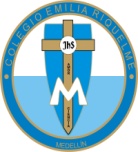 Nombre y Apellido:Nombre y Apellido:Nombre y Apellido:Nombre y Apellido:Fecha:Asignatura:   física Grado:Docente: Daniel Castaño AgudeloDocente: Daniel Castaño Agudelo